В браузере GoogleChrome, MozillaFirefox, Microsoft Edge или Яндекс.Браузер в адресную строку ввести полученную ссылку.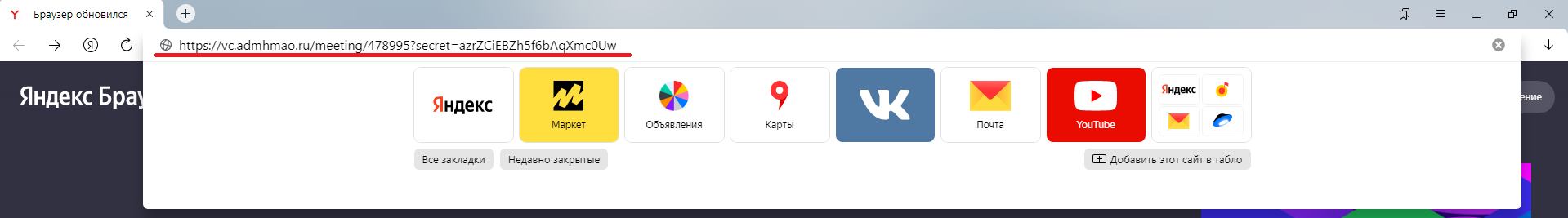 На открывшейся странице сайта укажите ФИО в следующем формате: Иванов Н.М. или название организации, которую Вы представляете (ООО "Компания"). Разрешите сайту использовать камеру и микрофон нажав кнопку "Разрешить".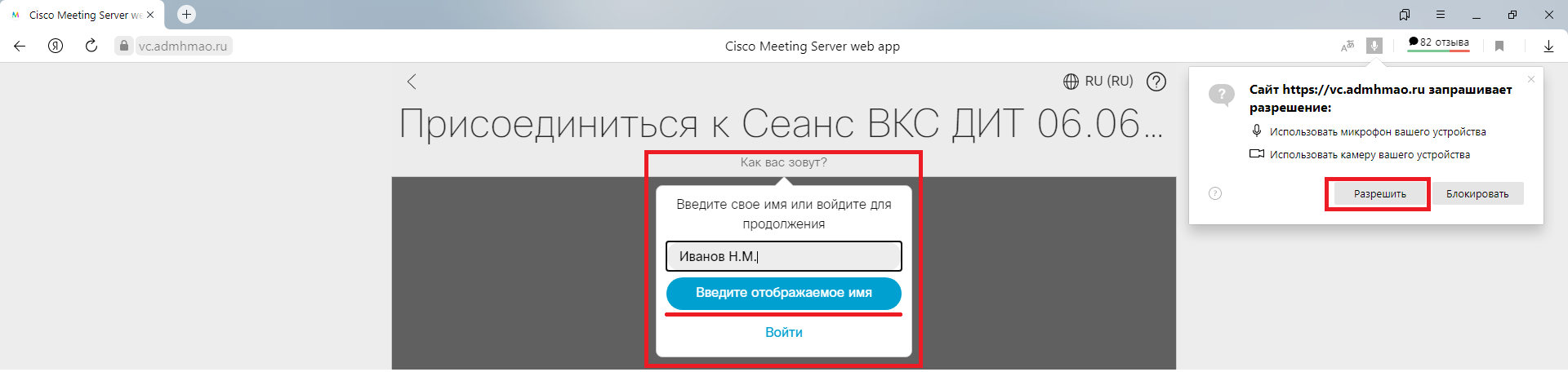 После на экране должно быть доступно изображение с камеры. Для проверки работоспособности микрофона нажать кнопку «Настройки». В открывшемся меню индикатор работоспособности микрофона должен реагировать при воспроизведении звуков. Если индикатор не реагирует, в выпадающем списке, расположенном выше, выберите другой микрофон. Также выше можно выбрать другую камеру в соответствующем пункте данного меню.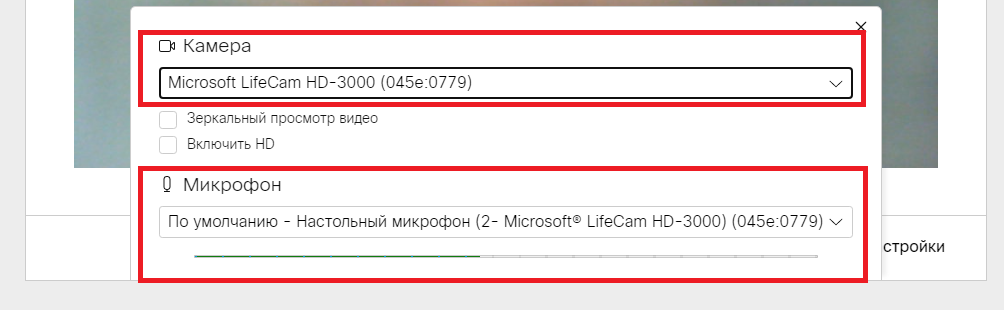 После проверки работоспособности оборудования выключить микрофон нажатием кнопки со значком микрофона (красный – микрофон отключен) и нажать кнопку «Присоединиться».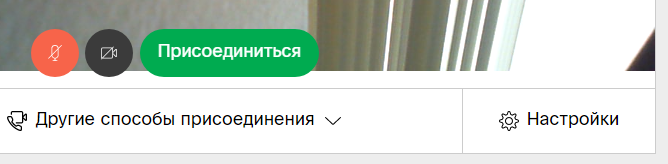 Также при нажатии кнопки со значком камеры вы можете отключить камеру своего устройства. Если страница сайта открылась, но микрофон и камера недоступны, то необходимо проверить доступ страницы к устройствам. Если доступ отключен, то необходимо разрешить использовать камеру и микрофон.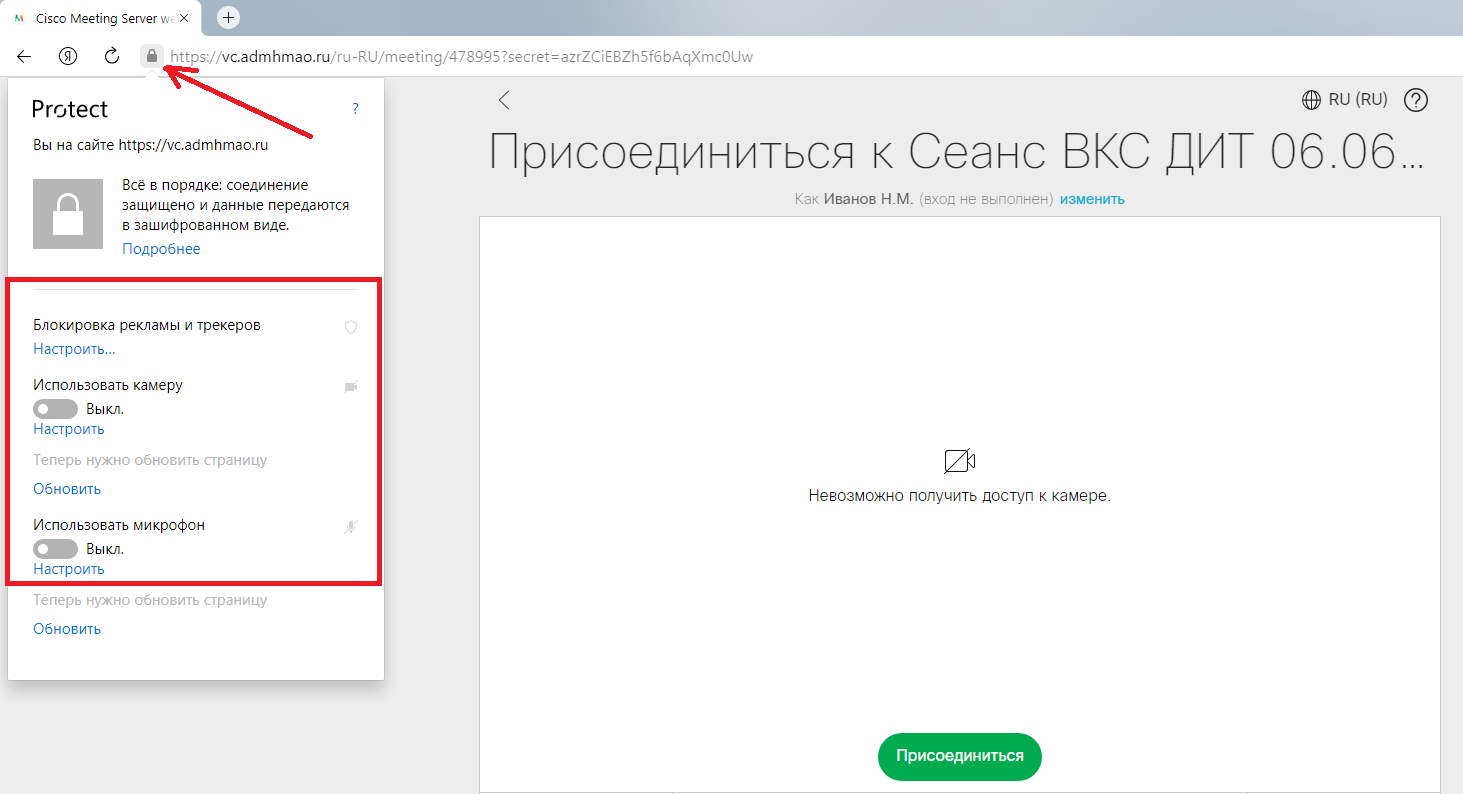 Если при подключении к сеансу ВКС Вас скидывает, то необходимо убедиться, что доступ из Вашей сети в интернет открыт по следующим портам:TCP: 443, 3478UDP: 24000 - 29999 Ознакомьтесь с инструкцией.После подключения к сеансу ВКС обязательно убедитесь, что Ваш микрофон выключен.Ссылка на совещание (GoogleChrome, MozillaFirefox, Microsoft Edge или Яндекс.Браузер) :https://vc.admhmao.ru/meeting/113795?secret=CMjwSSqNf4AlWpCBof6m0Q ИД совещания: 113795 Номер для подключения терминалом ВКС по SIP и H.323:211082@admhmao.ru (или 211082@193.138.89.30)